Tadcaster Primary Academy -  After school clubs and activities – SUMMER TERM 2019---------------------------------------------------------------Please complete and return. -------------------------------------------------------------------------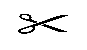 AFTER SCHOOL CLUBS AND ACTIVITIES   PLEASE BOOK AND PAY FOR CLUBS ON PARENTPAY TO ENSURE THAT YOUR CHILD’S PLACE ON THE CLUB IS SECURED.  RHINOS is free and cannot be booked on parent pay (first come first served).  This form must be completed and returned for all clubs in any event.  I give permission for my child (name)………………………………………… in Class…………………to attend the following clubs…………..………………………………………….… Health information…………………………………….      Emergency Contact telephone number ………………………………………………………My child will be collected by………………………………………………………………………… AND/OR My child is permitted to walk home (YES/NO)Signed……………………………………………………….  Dated……………………………………….      ActivityDayYear GroupVenueProviderCostStart Date and Other detailsFOOTBALL FOR ALL (GIRLS & BOYS) Aimed towards children enjoying football, learning new skills and keeping fit. MONDAYYear groups 1 – 6.   Maximum numbers 20.Outside or school hall if weather poorTadcaster Albion FC Foundation£20 single payment.   10 sessions Monday 29th April, 13th & 20th May3rd, 10th,17th & 24th June, 1st 8th & 15th of July 2019.   Warm outdoor PE kit and trainers essential plus a drink. Time - 3.30 to 4.30pmSPORT TO THE BEATFun energetic workshop of sport to great energising music.   TUESDAYYear groups 1 – 6 Maximum numbers 20 Hallwww.completesport.org£24 single payment.     11 sessions Tuesday 30th April, 7th 14th, 21st May. 4th, 11th,18th 25th June 2nd, 9th, 16th July 2019Time 3.30 to 4.30pm.  PE kit and drink.LEEDS RHINOS RUGBY CLUBWEDNESDAYAll welcome from year groups 2 – 6. Max numbers 25Outside Leeds RhinosFree SECOND HALF TERM 3rd June to 18th July  Outdoor PE kit & drink.GARDENING CLUBTHURSDAYAll welcome.  Max numbers 10OutsideLorraine Heptinstall£5.00 single payment. Payable to Lorraine direct to cover plants, seeds, juice and biscuits  and other things16th May 2019 running each week for 6 weeks (weather permitting). 